Construção de ferramentas para divisão de polinômios, implementadas com o JavaScript, no software GeoGebraBuilding tools for dividing polynomials, implemented with JavaScript, in GeoGebra software._____________________________________MANUEL VINICIUS RIBEIRO LOPES LIMALEANDRO BARBOSA PAZResumoEste artigo teve como objetivo a criação de ferramentas no software GeoGebra auxiliada do JavaScript, com a finalidade de realizar divisões entre polinômios mediante o dispositivo prático de Briot-Ruffini e o método da chave. Para a construção das ferramentas realizou-se primeiramente um estudo sobre a sintaxe básica do JavaScript e de como ocorre a troca de informações entre ele e o GeoGebra. Alguns processos de divisões foram realizados manualmente afim de analisar os padrões de funcionamento dos dois métodos e entender como o JavaScript poderia ser capaz de simula-los, a seguir o GeoGebra foi utilizado na construção das duas ferramentas, uma para o dispositivo de Briot-Ruffini e outra para o método da chave. A utilização de códigos em LaTeX foi essencial para uma boa exibição da ferramenta na janela de visualização do GeoGebra. As ferramentas se mostraram eficazes em todas as simulações realizadas no final da pesquisa, podendo ser utilizadas por professores e alunos, seja no estudo teórico dos polinômios ou na produção de outras ferramentas similares.Palavras-chave: Polinômios; JavaScript; GeoGebra.AbstractThis article has the objective of creating tools in the GeoGebra software aided by JavaScript, with the purpose of making divisions between polynomials using the practical Briot-Ruffini device and the key method. For the construction of the tools, a study was first made of the basic syntax of JavaScript and how information exchange between it and GeoGebra occurs. Some processes of division were done manually in order to analyze the working patterns of the two methods and to understand how JavaScript could be able to simulate them, then GeoGebra was used in the construction of the two tools, one for the Briot-Ruffini device and another for the key method. The use of code in LaTeX was essential for a good view of the tool in the GeoGebra viewport. The tools were effective in all the simulations carried out at the end of the research, and could be used by teachers and students, either in the theoretical study of polynomials or in the production of other similar tools.Keywords: Polynomials; JavaScript; GeoGebra.IntroduçãoO software GeoGebra é utilizado na maioria das vezes para fins geométricos, como ferramenta facilitadora no ensino de geometria plana e espacial, ou para analisar o comportamento de funções por meio de gráficos. Porém, o GeoGebra também dispõe de um recurso de programação muito pouco explorado e que torna possível a resolução de determinados problemas, além de ampliar os recursos disponíveis para o processo de criação de novas ferramentas.Problemas matemáticos que necessitam de um certo número de repetições (ou iterações) para serem solucionados podem ser simulados através de códigos JavaScript inseridos na guia “Programação” na aba “JavaScript Global” do GeoGebra. Costuma-se simular repetições no GeoGebra com comando Sequência[], entretanto nesse comando é necessário saber quantas iterações precisariam ser feitas durante o processo, no JavaScript isso não é necessário, a condição de parada pode ser definição durante o próprio processo.Pretende-se exemplificar neste trabalho a construção de ferramentas no GeoGebra capazes de calcular e exibir o processo de divisão entre polinômios, tanto pelo método de Briot-Ruffini como também pelo método da chave, por meio da inserção de códigos JavaScript. Tem-se como objetivo principal a implementação do dispositivo de Briot-Ruffini e o método da chave no GeoGebra.Para atingir o objetivo principal, alguns objetivos específicos devem ser seguidos, tal como: Analisar como funciona a troca de informações entre GeoGebra e JavaScript; Estudar as estruturas e funcionalidades dos códigos JavaScript e dos códigos LaTeX; Entender o processo de divisão entre polinômios por meio do dispositivo de Briot-Ruffini e pelo método da chave; Programar e testar a implementação dos dois métodos de divisão no GeoGebra.Para o desenvolvimento da pesquisa, foi realizado inicialmente um estudo bibliográfico sobre a sintaxe básica do JavaScript, dando ênfase nos laços de repetições, abordado em Flanagan (2013); em GeoGebra (2017) é tratado como acontece a troca de informações entre JavaScript e GeoGebra; já o estudo sobre a edição de textos em LaTeX foi realizado com base em Santos (2012); a conclusão do estudo bibliográfico é concretizado pela abordagem dos métodos de divisões polinomiais em Iezzi (1993). Após estes estudos preliminares, foi realizado manualmente com caneta e papel algumas simulações de divisões entre polinômios utilizando os dois métodos. Após entender o passo a passo, ficou evidenciado o processo de iteração que posteriormente foi implementado no JavaScript. As ferramentas foram construídas por etapas, resolvendo problemas mais básicos e inserindo novos recursos até se chegar a uma ferramenta completa.O dispositivo prático de Briot-RuffiniO dispositivo de Briot-Ruffini é um método a qual se calcula a divisão de polinômios de uma variável com grau qualquer por um binômio de mesma variável do dividendo e de grau um, digamos do tipo  onde  e  são coeficiente reais com . Em síntese, o dispositivo utiliza apenas os coeficientes do polinômio dividendo e a raiz do polinômio divisor para determinar o quociente e o resto.Definimos como  e  o polinômio dividendo e divisor respectivamente. Inicialmente é preciso encontrar a raiz do polinômio  e em seguida identificar os coeficientes do polinômio , incluindo aqueles que são nulos. Para montar o dispositivo, colocamos a raiz de  à esquerda e todos os coeficientes de  à direita em ordem decrescente do grau dos monômios, além de reescrever o primeiro coeficiente na segunda linha conforme a Figura 1. O primeiro coeficiente reescrito na linha de baixo será multiplicado pela raiz de  e será somando com o segundo coeficiente de , o valor encontrado será reescrito em baixo do segundo coeficiente de . Em seguida, esse valor será multiplicado pela raiz e somado com o terceiro coeficiente e o resultado será reescrito na segunda linha em baixo do terceiro coeficiente. O processo será repetido até chegar no último coeficiente do polinômio dividendo, todos os valores obtidos através deste processo serão os coeficientes do quociente da divisão com exceção do último valor, que será o resto.A Figura 1 abaixo ilustra um exemplo de divisão através do dispositivo de Briot-Ruffini e como funciona o processo de obtenção dos coeficientes do quociente e resto. 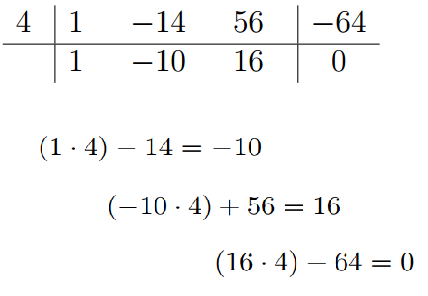 FIGURA 1: Divisão entre polinômios pelo método de Briot-Ruffini FONTE: Elaborado pelo autorNo exemplo da figura 1, o polinômio dividendo é  e o polinômio divisor é . O quociente e resto desta divisão são  e  respectivamente.O método da chaveA divisão entre polinômios realizada pelo método da chave, diferentemente do método de Briot-Ruffini, pode ser aplicada entre polinômios de graus quaisquer e é um dos métodos mais utilizados para esse tipo de situação. O processo é semelhante ao método de divisão entre números inteiros e é finalizado quando o resto da divisão for o polinômio nulo ou quando seu grau for menor do que o grau do divisor.O procedimento para realizar a divisão é separado em algumas etapas que vamos exemplificar a seguir com a divisão de  por . Chamaremos o quociente e resto da divisão de  e  respectivamente.Para encontrar o primeiro termo do quociente efetuamos a divisão do primeiro termo de  pelo primeiro termo de :Ao se obter esse resultado, iremos multiplica-lo por cada elemento de , obtendo como resultado o polinômioO “primeiro resto parcial” da divisão é obtido fazendo a subtração de  pelo resultado obtido na equação acima, que chamaremos de , temos: Observe que  tem grau maior que , isso significa que a divisão ainda não está encerrada. O segundo termo do quociente é obtido da mesma forma como o primeiro, que desta vez será através da divisão do primeiro termo de  pelo primeiro termo do divisor, exemplificado a seguir.Da mesma forma como realizado anteriormente, iremos multiplicar  por , obtendo o seguinte resultado:Agora, para obter o “segundo resto parcial” , faremos a operação:O grau de  ainda não é menor do que o grau de , realizamos mais uma divisão, obtendo o terceiro termo do quociente. A operação é idêntica à realizada anteriormente. Encontramos o terceiro termo de  através da operação  .Ao multiplicar  por  encontramos como resultado , que será usado na obtenção do .Construímos o “terceiro resto parcial” da mesma maneira como feito anteriormente na obtenção de  e . Assim,Perceba que  tem grau menor que o divisor , isso indica que a divisão está encerrada com  e .A representação desse processo pode ser visualizada na Figura 2 abaixo. 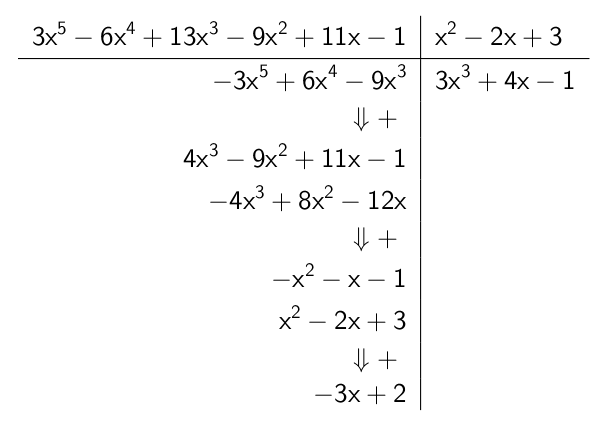 FIGURA 2: Divisão utilizando o método da chaveFONTE: Elaborada pelo autorOutra versão da estruturação detalhada desse processo é exibida na imagem a seguir, na qual trabalhamos somente com os coeficientes dos polinômios para a resolução da divisão. Armazenar os coeficientes em vetores facilitou a realização das operações entre polinômios necessárias para a construção da ferramenta.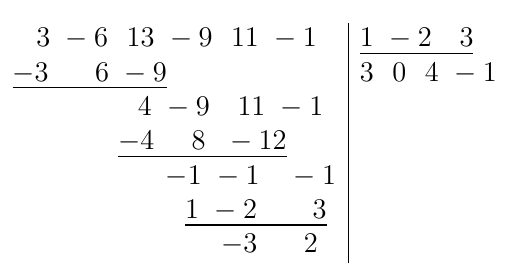 FIGURA 3: Outra estruturação da divisão utilizando o método da chaveFONTE: Elaborada pelo autorJavaScriptO JavaScript é um tipo de linguagem de programação aplicado usualmente no lado cliente de aplicações web evitando chamadas desnecessárias ao servidor, entretanto a utilização do JavaScript no GeoGebra possui outros fins. O fato do GeoGebra aceitar a inclusão de códigos JavaScript na aba de programação, permite unir todos os recurso do GeoGebra com as possibilidade de implementar novas funções através da linguagem do JavaScript. No quadro a seguir encontra-se listado os comandos JavaScript utilizados na pesquisa.Quadro 1. Comandos ou sintaxe do JavaScriptImplementação do dispositivo de Briot-RuffiniO dispositivo, como detalhado anteriormente, serve para realizar divisões entre polinômios com a condição de que o divisor tenha sempre grau um. Para criar um código no JavaScript que simulasse esse processo foi utilizado somente os coeficientes do polinômio dividendo e a raiz do polinômio divisor, como proposto pelo dispositivo.Segue passo-a-passo para a construção da ferramenta:Digitar no campo de entrada do GeoGebra duas funções quaisquer  e , com  sendo um polinômio do tipo .;Com o comando Coeficientes[ ] do GeoGebra, construir para cada polinômio uma lista com os seus respectivos coeficientes, denominando-as de lista1 e lista2, a primeira sendo para o dividendo e a segunda para o divisor;Na janela de visualização, construir dois campos de entradas, vinculando uma função para cada campo, para que se possa atualizar os polinômios na própria janela de visualização do GeoGebra;Na aba “JavaScript Global” crie a função BriotRuffini (lista1, lista2) digitando todo o código exibido no Quadro 2;Para que a função seja chamada ao se atualizar os polinômios nos campos de entrada, abra as propriedades de um dos campos e na aba programação, na opção “ao atualizar”, altere o tipo de código para “JavaScript” e digite o código:lista1=ggbApplet.getValueString("lista1");lista2=ggbApplet.getValueString("lista2");BriotRuffini(lista1,lista2);Repita o processo do item anterior para o segundo campo de entrada.No código do Quadro 2, nas primeiras linhas, é passado uma estrutura que consegue retirar somente os valores numéricos das listas 1 e 2 e transforma-las em vetores para que assim seja possível realizar operações com os números, pois as mesmas são repassadas inicialmente para o JavaScript em uma única variável textual.A variável “R” foi criada com a função de recebe o valor da raiz do polinômio divisor. A variável “j” recebe o valor do primeiro coeficiente do polinômio dividendo. Com todos esses valores armazenados, já podemos construir um laço de repetição para calcular os valores dos coeficientes do quociente da divisão, conforme consta no Quadro 2.Os textos editorados em LaTeX permitem uma boa estruturação visual do processo na janela de visualização do GeoGebra. O principal ambiente TeX utilizado foi o array responsável pela construção de tabelas contendo os valores obtidos durante o processo.Ao tentar utilizar códigos do LaTeX no JavaScript encontrou-se um tipo de problema com a utilização de barras (\), pois as mesmas servem tanto para iniciar comandos do JavaScript como também no LaTeX. De acordo com Paz e Alves (2016), para inserirmos uma barra (\) em variáveis textuais do JavaScript, teremos que colocar duas barras (\\). Se, por exemplo, fossemos adicionar uma quebra de linha no texto LaTeX usamos normalmente duas barras (\\), já no JavaScript usamos quatro barras (\\\\). Esse tipo de observação pode ser visualizada em alguns locais do código inserido no Quadro 2.Quadro 2. Código para implementação do dispositivo de Briot-RuffiniA Figura 4 mostra como ficou a ferramenta final exibida na janela se visualização, exibindo o dispositivo, o quociente e resto da divisão.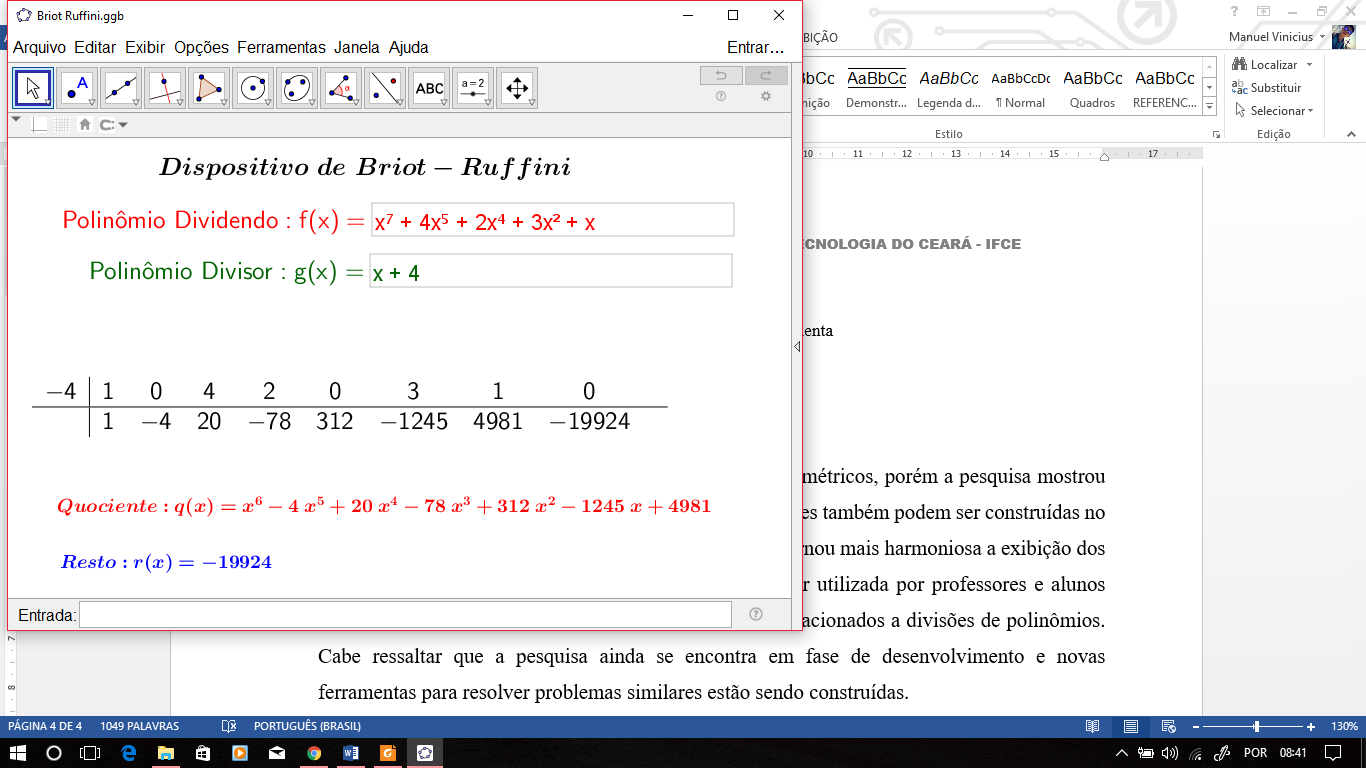 FIGURA 4: Tela final da ferramentaFONTE: Elaborada pelo autor e disponível em: https://goo.gl/yKvjVKImplementação do método da chavePara a criação desta ferramenta, seguimos a mesma ideia de construção da ferramenta anterior, trabalhando somente com os coeficientes dos polinômios. É claro que a operação é totalmente diferente, além da divisão ser realizada entre polinômios quaisquer. Com isso o código se torna um pouco mais complexo e alguns casos particulares exigem uma análise com muita atenção, como por exemplo: ao se obter o primeiro termo do quociente, o primeiro resto parcial poderá diminuir dois graus de uma vez e assim torna o procedimento diferente caso diminuísse somente um grau, pois as operações são trabalhadas com vetores e cada coeficiente dos polinômios deve ser armazenado na posição específica do vetor criado.Para melhorar a organização o código foi dividido em três funções, cada uma com papéis diferentes. Uma função foi feita para calcular somente o primeiro termo do quociente e o primeiro resto parcial, retornando os valores obtidos em um mesmo vetor. Para determinar os restos parciais juntamente com os termos do quociente da divisão, a primeira função será chamada na segunda, na qual é repassado os coeficientes dos polinômios digitados no GeoGebra. Após determinar o primeiro resto parcial e o primeiro termo do quociente, eles serão separados e armazenados em outros vetores e através de um laço de repetição, será chamado novamente a primeira função para que se possa obter os próximos restos e termos do quociente da divisão a partir dos anteriores. A condição de parada é feita quando o último resto parcial obtiver grau menor do que o grau do divisor ou ele for zero.A última função construída serve para adicionar as variáveis “x”, juntamente com o seu respectivo expoente, aos coeficientes de cada polinômio obtido durante a divisão. Ela também é chamada na segunda função.Os três primeiros passos para a construção da ferramenta são idênticos ao da ferramenta do dispositivo de Briot-Ruffini construído anteriormente, com a exceção de que a função  poderá ter um grau qualquer, desde que seja menor ou igual ao grau de . Segue o que deve ser feito após esses três primeiros passos:Na aba “JavaScript Global” crie a função divisao(l1, l2) digitando todo o código exibido no Quadro 3;Para que a função seja chamada ao se atualizar os polinômios nos campos de entrada, abra as propriedades da “lista1” de coeficientes e na aba programação, na opção “ao atualizar”, altere o tipo de código para “JavaScript” e digite o código: l1=ggbApplet.getValueString("lista1")l2=ggbApplet.getValueString("lista2")divisao(l1,l2)Repita o processo do item anterior para a segunda lista de coeficientes.A função que será chamada dentre as três construídas ao se atualizar os polinômios será a “divisao (l1, l2)”. Segue no quadro abaixo o código para implementação do método da chave para divisão de polinômios.Quadro 3. Código para implementação do método da chaveA Figura 5 mostra como ficou a ferramenta final no GeoGebra.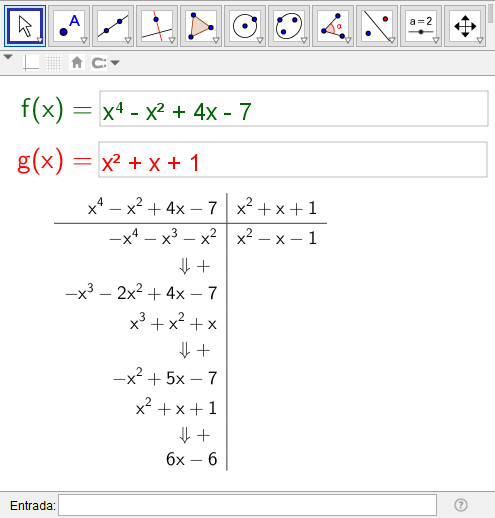 FIGURA 5: Ferramenta final exibida na janela de visualização do GeoGebra.FONTE: Elaborada pelo autor e disponível em: https://goo.gl/oXYg5k Considerações finaisO GeoGebra é utilizado comumente para fins geométricos, porém a pesquisa mostrou que ferramentas envolvendo tópicos de álgebra e interações também podem ser construídas no software. A utilização do JavaScript dentro do software GeoGebra foi um recurso que tornou possível a construção das ferramentas, a possibilidade de inserção de textos em LaTeX foi um ponto essencial que deixou mais harmoniosa a exibição dos resultados processados. As ferramentas construídas podem ser utilizadas por professores e alunos para possíveis consultas sobre resolução de exercícios relacionados a divisões de polinômios. As ideias utilizadas nas implementações podem ser úteis para que outras novas ferramentas possam ser desenvolvidas.Referências	FLANAGAN, David. JavaScript: o guia definitivo. 6ª. ed. Porto Alegre: Bookman, 2013. 1094 p.GEOGEBRA (2017). Reference: JavaScript. Disponível em: <https://wiki.geogebra.org/en/Reference:JavaScript>. Acesso em: 26 set. 2017.IEZZI, Gelson. Fundamentos de Matemática Elementar. 6ª. ed. São Paulo: Atual, 1993. 240 p. v. 6.PAZ, Leandro Barbosa. ; ALVES, F.R.V.  Implementação do Algoritmo de Euclides no Software GeoGebra. In: I Congresso Brasileiro do Geogebra, 2016, Natal. GeoGebra: Múltiplos olhares para o ensino e a aprendizagem de conceitos, 2016.SANTOS, R.J (2002). Introdução ao LaTeX. Disponível em: <https://regijs.github.io/apostilas.html>. Acesso em: 26 set. 2017.DESCRIÇÃOEXEMPLOfor: Laço de repetição. Pode ser executado por um determinado números de vezes.for (i = 0; i < 5; i++) {
    texto = "O número é " + i;
}function: É usado para criar funções. function produto(x1, x2) {var P = x1 * x2      return P }	\\ A função retorna o produto de x1 com x2ggbApplet.evalCommand: Comando que funciona no ambiente JavaScript e serve para simular a digitação de comandos no campo de entrada do Geogebra.ggbApplet.evalCommand("r = FractionText["+3.29+"]")ggbApplet.getValue: Transfere valores de objetos do Geogebra para variáveis do JavaScript.a = ggbApplet.getValue("b") ; Em que “a” é uma variável do JavaScript e “b” é um objeto do Geogebra.ggbApplet.getValueString: Transfere valores de objetos do Geogebra para variáveis textuais do JavaScript.l1=ggbApplet.getValueString("lista1") ; Em que “l1” é uma variável do JavaScript e “lista1” é um objeto do Geogebra.if e else: São expressões condicionais. O if é executado se a as instruções forem verdadeiras, o else é executado se a condição do if for falsa.if (hora < 13) {cumprimento = "Bom dia";} else {cumprimento = "Boa tarde";}indexOf: Em uma string, ele retorna a primeira ocorrência de um elemento procurado. No array, ele retorna a posição do elemento procurado.var str = "Olá mundo";
var n = str.indexOf("l");O resultado retornado de n é 1.length: Retorna a quantidade de caracteres em uma string e o número de elementos em um array.var str = "Olá Planeta Terra";
var n = str.length;O resultado retornado de n é 17.parseFloat: Converte de string para float, fazendo se necessário alguns ajustes.parseFloat(“3.14 metros”)	Retorna 3.14parseFloat(“0.1”)	Retorna 0.1push: Adiciona elementos no final de uma array.var frutas=["Banana", "Laranja", "Maçã", "Manga"];
frutas.push(limão);O resultado de frutas será: ["Banana", "Laranja", "Maçã", "Manga", limão]return: Define qual será a imagem da função construída.function Celsius(fahrenheit) {
 	var c = (5/9) * (fahrenheit-32)      return c;
} //Retorna o valor da temperatura em Celsius.split: Converte uma lista formada por uma única string em um array.var str = "Como vai você hoje?";
var res = str.split(" ");O resultado de res é:[Como,vai,você,hoje?]substring: Extrai os caracteres de uma string, entre dois índices especificados e retorna a nova substring.var str = "Olá mundo!";
var res = str.substring(1, 5);O valor de res é: “lá m”while: Laço de repetição. Executa um código enquanto uma determinada condição é verdadeira.i=0while (i < 10) {
    texto = "O número é " + i;
    i++;}function BriotRuffini(lista1,lista2) {     asp = String.fromCharCode(34) //Inserir aspaslista1=lista1.substring(lista1.indexOf("=")+3,lista1.length()-1) //Coeficientes do       polinômio dividendolista1=lista1.split(",")lista2=lista2.substring(lista2.indexOf("=")+3,lista2.length()-1) //Coeficientes do polinômio divisorlista2=lista2.split(",")R=(-parseFloat(lista2[1])/parseFloat(lista2[0])) //Raiz do polinômio divisorinicio="\\begin{array}{c|c"q="} "+asp+"FractionText["+R+"]"+aspd="\\\\ \\hline & "+asp+"FractionText["+parseFloat(lista1[0])+"]"+aspfim="&  \\\\ \\end{array}"pol_div= parseFloat(lista1[0]) +"x^"+parseInt(lista1.length-2)for(i=0; i<lista1.length; i++) { q=q+" & "+asp+"FractionText["+parseFloat(lista1[i])+"]"+asp }j=parseFloat(lista1[0]) //Laço para obtenção dos coeficiente de qfor(i=1; i<lista1.length; i++){ k=(j*(R))+parseFloat(lista1[i])if(i<lista1.length-1){pol_div=pol_div+"+"+k +"x^"+parseInt(lista1.length-i-2)}else{pol_rest=k}d=d+" & "+asp+"FractionText["+k+"]"+aspj=k}tabela=inicio+q+d+fim//Retorna informações ao GeoGebraggbApplet.evalCommand("tabela=LaTeX["+asp+tabela+asp+"]")ggbApplet.evalCommand("q(x)=Simplify["+pol_div+"]")ggbApplet.evalCommand("r(x)=FractionText["+k+"]")}function divisao(l1,l2){asp = String.fromCharCode(34)dividendo=l1.substring(l1.indexOf("=")+3,l1.length()-1) //lista1=Coeficientes do polinomio dividendodividendo=dividendo.split(",")divisor=l2.substring(l2.indexOf("=")+3,l2.length()-1) //lista2 = Coeficientes do polinômio divisordivisor=divisor.split(",")poli_dividendo=poli(dividendo)poli_divisor=poli(divisor)if (divisor.length <= dividendo.length){// inicio da criação do variável temporáriavar mono_x_divisor = [];	for (i=0; i<dividendo.length; i++){ mono_x_divisor.push(0) }q= dividendo[0]/divisor[0]	for (i=0; i<divisor.length; i++)	{	mono_x_divisor[i]=parseFloat(-q)*parseFloat(divisor[i]) 	}mono_x_divisor=poli(mono_x_divisor)inicio="\\begin{array}{r|l"linha1="} "+poli_dividendo+" & "+poli_divisorlinha2=" \\\\ \\hline "+mono_x_divisorlinha3=""fim="\\\\  \\end{array}"quociente=[]temp = etapa(dividendo, divisor)quociente.push(temp[0])// adicionar primeiro caractere de tempresto_i=[]for(i=1; i<temp.length; i++){ resto_i.push(temp[i]) } //eliminar o 1º elemento de temp// inicio do laçoetapa3=resto_ij=0while (j<dividendo.length-divisor.length){var temp2 = []for(i=1; i<resto_i.length; i++){ temp2.push(resto_i[i]) } //eliminar o " 0 "if (temp2[0]!=0){ resto_parcial=poli(temp2)//Variável temporária var mono_x_divisor = [];for (i=0; i<temp2.length; i++){ mono_x_divisor.push(0) }q= temp2[0]/divisor[0]for (i=0; i<divisor.length; i++)	{	mono_x_divisor[i]=parseFloat(-q)*parseFloat(divisor[i]) 	}var_sem_zero=mono_x_divisorfor( k=0; k<mono_x_divisor.length; k++){	if (var_sem_zero[0]==0 & var_sem_zero.length>1)		{ 		var_sem_zero =var_sem_zero.slice(1, var_sem_zero.length) 		}}var_sem_zero=poli(var_sem_zero)linha3=linha3+" \\\\  "+"\\  \\Downarrow + \\  & \\ \\\\"+resto_parcial+" & \\  \\\\ "+var_sem_zero+"& \\  "}temp=etapa(temp2, divisor)quociente.push(temp[0]) //adcionar qetapa3=[]//Eliminar o 1º elemento de temp novamentefor(i=1; i<temp.length; i++){ etapa3.push(temp[i]) } resto_i=etapa3j=j+1}//fim do laçoresto_sem_zero=etapa3 for( k=0; k<etapa3.length; k++){	if (resto_sem_zero[0]==0 & resto_sem_zero.length>1)		{ 		resto_sem_zero =resto_sem_zero.slice(1, resto_sem_zero.length) 		}}resto_sem_zero=poli(resto_sem_zero)quociente_final = poli(quociente)linha3=linha3+"\\\\"+"\\  \\Downarrow + \\  & \\ \\\\"+resto_sem_zero+" & \\ "linha2=linha2+" & "+quociente_finaltabela=inicio+linha1+linha2+linha3+fimggbApplet.evalCommand("tabela=LaTeX[Simplify["+asp+tabela+asp+"]]")}else{alert("O grau do polinômio dividendo dever ser maior ou igual ao grau do poliômio divisor")}}function etapa(dividendo, divisor){var temp = [];for (i=0; i<dividendo.length; i++){ temp.push(0) }var pre_resto = dividendoq= dividendo[0]/divisor[0]for (i=0; i<divisor.length; i++)	{	temp[i]=parseFloat(-q)*parseFloat(divisor[i])	pre_resto[i]=parseFloat(dividendo[i])+parseFloat(temp[i])	}var resposta = []resposta.push(parseFloat(q))for(i=0; i<pre_resto.length; i++){ resposta.push(parseFloat(pre_resto[i])) }return resposta;}//função que adiciona as variáveis "x"function poli(l1){if(l1.length>0){p=asp+"Simplify["+parseFloat(l1[0]) +"x^"+parseInt(l1.length-1)+"]"+aspfor(i=1;i<l1.length;i++){if(l1[i] != 0){	p=p+"+"+asp+"Simplify["+parseFloat(l1[i])+"x^"+parseInt(l1.length-i-1)+"]"+asp	}}} else {p=[]}return p}